STAJ RAPORUİÇİNDEKİLERTABLO LİSTESİTablo 1. Örnek Tablo	5ŞEKİL LİSTESİŞekil 1. Örnek Şekil	8GENEL BİLGİLERİşletmenin yapısı hakkında aşağıdaki soruları yanıtlayınız. Staj yapılan kuruluşun adı, çalışma alanı, adresi, işletmenin türü (anonim, limited, vb.) hakkında bilgi veriniz.İşletmenin ürün ya da hizmet çeşitleri, üretim miktarları (haftalık, aylık, yıllık) ve çalışanların sayısı ve dağılımı (işçi, teknisyen, mühendis, idari personel vb.) hakkında bilgi veriniz.Aynı sektörde faaliyet gösteren firma isimleri (işletmenin rakipleri), işletmenin kısa tarihçesi hakkında bilgi veriniz.Tablo 1. Örnek Tablo*Gerektiğinde boş sayfa ekleyebilirsiniz.ORGANİZASYON YAPISIİşletmenin organizasyon yapısı hakkında aşağıdaki soruları cevaplayınız.İşletmenin organizasyon şemasını çiziniz. Birimlerin/departmanların yapısı (hangi pozisyonlardan oluştuğu, bağlı olduğu birimler vb.) ve sorumlulukları hakkında kısaca bilgi veriniz.Birimler arasındaki bilgi akışını çiziniz. Birimler arasındaki veri ve bilgi akışı nasıl olmaktadır? Açıklayınız.Organizasyonda Endüstri Mühendisleri hangi birimlerde çalışmaktadırlar? Endüstri Mühendislerinin isimlerini, pozisyonlarını ve kısaca görev tanımlarını yazınız (Çok sayıda Endüstri Mühendisi varsa her birimden bir kişinin bilgilerini giriniz).Şekil 1. Örnek ŞekilÜRETİM FAALİYETLERİÜretim alanına ilişkin aşağıdaki soruları yanıtlayınız.Üretim çalışanlarının yetki ve sorumluluklarını yazınız.İşletmenin genel yerleşimini ve/veya çalıştığınız özel bir bölümün yerleşim planını Endüstri Mühendisliği açısından değerlendiriniz.Üretim alanında kullanılan malzeme taşıma sistemleri hakkında (palet, raylı götürücü, el arabası, forklift, vinç vs.) bilgi veriniz.Atölyede bulunan makine ve üretim tezgahlarını tanıtınız (Adı, fonksiyonu, özellikleri, üretim hızları, ana parçaları, bağlama düzenekleri, takım ve tutucuları vs.). Seçtiğiniz bir ürün için üretim aşamalarını anlatınız. İŞ ETÜDÜ VE ERGONOMİ4.1. Staj yapmış olduğunuz işletmenin herhangi bir departmanını ergonomik faktörleri (Çalışma ortam koşulları (gürültü, aydınlatma, ısı, nem vb.), insan makine-çevre uyumu, vb.) dikkate alarak inceleyiniz. Mevcut durumu aktararak önerilerinizi yazınız. Analiz yaparken mutlaka sayısal değerler kullanınız.4.2. İşletmede operasyonlar (ve operasyon unsurları) için standart zamanlar belirlenmiş mi? Evet ise, standart zamanlar hangi amaçlarla kullanılmaktadır? Bir operasyon için uygun tekniği uygulayarak standart zamanları hesaplayınız. BİLGİ TEKNOLOJİLERİİşletmede kullanılan bilgisayar programlarını tanıtarak hangi işlerde, nasıl kullanıldıklarını sistematik olarak açıklayınız. SEÇMELİ SORULAR Aşağıdaki seçmeli sorulardan iki tanesini yanıtlayınız. Seçtiğiniz bir parçanın imalat resmini (teknik resim) çizerek hangi tezgahlarda ne gibi işlemler gördüğünü süreleriyle birlikte detaylı olarak açıklayınız. Staj yaptığınız yerde döküm yapılıyor mu? Yapılıyorsa hangi malzemelerin, hangi tekniklerle dökümünün yapıldığını açıklayınız.Üretim alanı ile işletmenin diğer birimleri arasında bilgi akışı içerisinde ne tür bilgi ve emirlerin yer aldığını, bilgi akışının nasıl gerçekleştiğini, üretim alanı ile doğrudan ilgili bölümleri gözeterek inceleyiniz.İşletmede gerçekleştirilen yalın üretim, 6 sigma, dijitalleşme ve Endüstri 4.0 çalışmaları hakkında detaylı bilgi veriniz.İşletmede alınan iş güvenliği önlemlerini belirtiniz. Son 5 yıl içinde iş kazası olmuş ise nedenlerini problem çözme tekniklerini kullanarak analiz ediniz.İşletmedeki Kalite Güvence Sistemleri hakkında bilgi veriniz. Seçeceğiniz bir kalite prosedürünü inceleyerek bu prosedür kapsamında tanımlanabilecek bir talimat yazınız.İşletmedeki kalite kontrolü hakkında bilgi veriniz. Toplam Kalite Yönetimi uygulaması var mıdır? Hangi problemler için hangi kalite kontrol teknikleri uygulanmaktadır? Kalite kontrol, imalat akışının hangi noktalarında uygulanmaktadır? Şema üzerinde gösteriniz.Bakım planlama faaliyetleri hakkında bilgi veriniz. SONUÇ VE TARTIŞMA İşletme tarafından yapmanız istenen faaliyetler ya da sizin özel olarak gerçekleştirdiğiniz/ gerçekleştirmeye çalıştırdığınız çalışmalar var mı? Açıklayınız.İşyerinde karşılaştığınız özel durumlar, staj kılavuzunda istenen çalışmaları gerçekleştirmekte karşılaştığınız güçlükler, gözlemleriniz sırasında dikkatinizi çeken diğer hususlar, staj uygulaması ile ilgili olarak gördüğünüz aksilikler nelerdir? Kısaca belirtiniz.STAJ YERİ BİLGİLERİ :STAJ YERİ SORUMLUSU AMİRİN :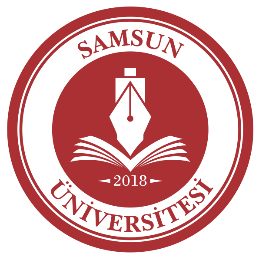 T.C. SAMSUN ÜNİVERSİTESİ MÜHENDİSLİK VE DOĞA BİLİMLERİ FAKÜLTESİ Öğrenci Adı, Soyadı : Numarası : Bölümü : Staj No : STJ100Staj Adı :YAZ STAJI - IStaj Başlama Tarihi :Staj Bitiş Tarihi : Staj Yeri Adı: Samsun Üniversitesi Mühendislik ve Doğa Bilimleri Fakültesi 55420 Ondokuzmayıs SamsunTel: (362) 313 00 55   http://mf.samsun.edu.tr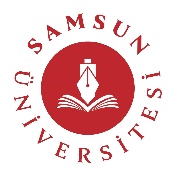 T.C.SAMSUN ÜNİVERSİTESİMÜHENDİSLİK VE DOĞA BİLİMLERİ FAKÜLTESİİşyerinin Adı :Birimi :Adresi :Telefon FaxE-postaAdı, Soyadı :Ünvanı :İmza ve Mühür :